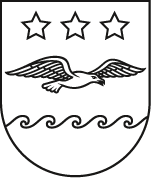 JŪRMALAS PILSĒTAS DOMEJŪRMALAS  SPORTA  SKOLANometņu ielā 2B, Jūrmalā, LV-2016, Reģ.Nr.2971902208, PVN Reģ.Nr.90009249367 tālr. 67736378, tālr./ fax 67736379, e-pasts sportaskola@edu.jurmala.lv  JūrmalāJūrmalas pilsētas pašvaldības Izglītības pārvaldes skolēnu sacensību kalendārais plāns2019./20. mācību gadam 	Sacensību datumi un norises vietas var mainīties, precīzi sacensību datumi tiek norādīti konkrētu sacensību nolikumos! Nr.p.k.Pasākums Klašu grupa DatumsAtklātais turnīrs pludmales volejbolā 10.-12.klaseMajoru pludmalē13.09.2019.Bērnu sporta svētki “Pirmais solis’2019” 3. -  4.klase.Jūrmalas pilsētas stadions “Sloka” 18.09.2019.““Olimpiskā diena 2019”1.- 4.klase5.- 6.klase7.- 9.klase10.- 12.klaseJūrmalas pilsētas stadions “Sloka”20.09.2019.Jūrmalas meistarsacīkstes vieglatlētikas krosā „Jūrmalas rudens 2019”5.- 6.klase7.- 9.klase10.- 12.klaseLielupes pamatskola23.09.2019.Jūrmalas skolēnu čempionāts futbolā1.-2., 3.- 4. klase5.- 6. klase7.- 9. klase10.- 12. klaseJūrmalas pilsētas stadions “Sloka”24.09.2019.27.09.2019.01.10.2019.03.10.2019.Skolēnu olimpiādes sacensības basketbolā1.- 4.klase06.11.2019.Skolēnu olimpiādes sacensības basketbolā5.- 6.klaseSporta nams ”Taurenītis”13.11.2019.Skolēnu olimpiādes sacensības stafetēs “Drošie un veiklie”2.- 5.klaseSporta nams ”Taurenītis”27.11.2019.Skolēnu olimpiādes finālsacensības stafetēs “Veiklo stafetes” 2.- 5 .klase (2008.- 2011.g. dz.)Saldus sporta skolas sporta komplekss, Jelgavas iela 612.12.2019.Skolēnu olimpiādes sacensības spēlē “Tautas bumba” 3. - 5.klase meitenes,  1.apakšgr., Jūrmalas Sporta skolas zāle,3.-5.klase meitenes, 2.apakšgr.,Sporta nams  “Taurenītis”3.-5.klase zēni, 1.apakšgr., Jūrmalas Sporta skolas zāle3.-5.klase zēni, 2.apakšgr., Sporta nams “Taurenītis”3.-5.klase meitenes, zēni, FINĀLI,  JVĢ halle22.01.2020.24.01.2020.28.01.2020.31.01.2020.05.02.2020.Skolu sacensības volejbolā (“PIENA SPĒKA” 1.posms)7.- 9.klase (2004.-2007.g.dz.) meitenes, zēni10.-12.klase  (2000.-2003.g.dz.) meitenes, zēniJūrmalas Sporta skolas zāle12.02.2020.19.02.2020.Latvijas Skolēnu 73.spartakiāde  spēlē “Tautas bumba”3.-5.klase meitenes, zēniDobeles sporta halle06.03.2020.Skolēnu olimpiādes sacensības dambretē Jūrmalas pilsētas Mežmalas vidusskola2020.martsSkolēnu olimpiādes sacensības florbolā  3.- 4.klase5.- 6.klase2020.gadamarts-aprīlisLatvijas Skolēnu 73.spartakiāde dambretēU-9, U-11, U-14, U-16 grupasBauska04.04.2020.“PIENA SPĒKA” 18.kausa izcīņa vispārizglītojošo skolu komandām volejbolā2000.-2003.g.dz. meitenes, zēni2004.-2007.g.dz. meitenes, zēniRīga, Skonto halle04.04.2020.Jūrmalas olimpiādes sacensības vieglatlētikā “Jūrmalas pavasaris 2020”5 .- 6.klase7. - 9.klase, 10.-12.klaseJūrmalas pilsētas stadions “Sloka”2020.gada maijs2020.gada maijsBērnu sporta svētki “Jautrie starti 2020” P.i.i. izglītības iestādēmJūrmalas pilsētas stadions “Sloka”       2020.gada maijs